Rowerowy tor przeszkód Slalom z ograniczeniem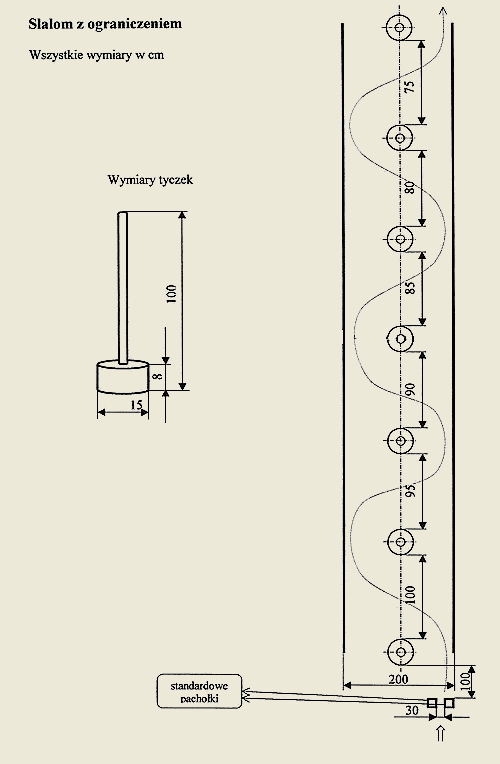 Przedmiot na uwięzi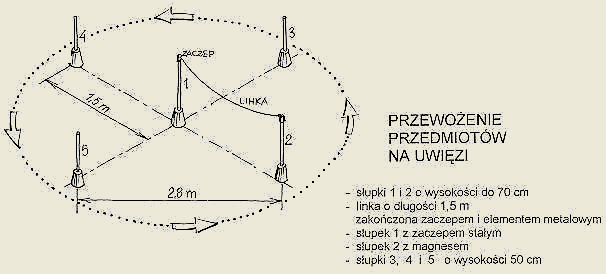 Pochylnia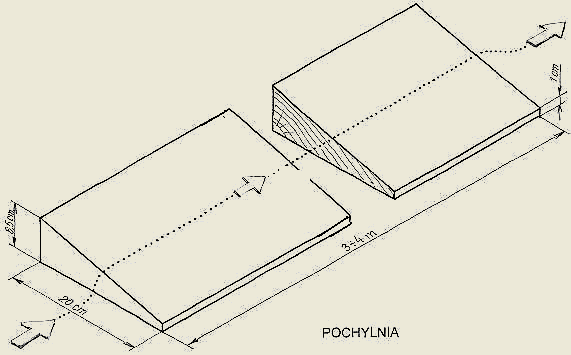 Rynna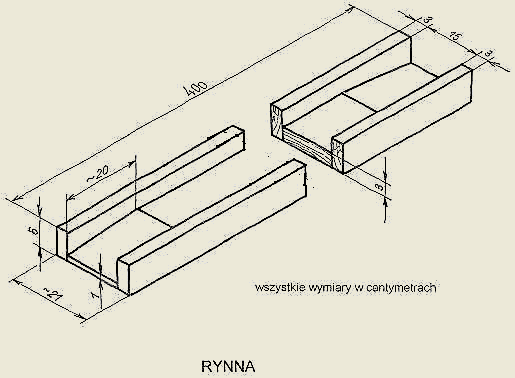 Kwadrat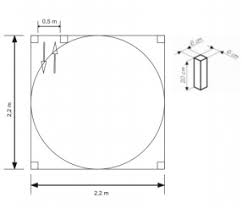 Tarka 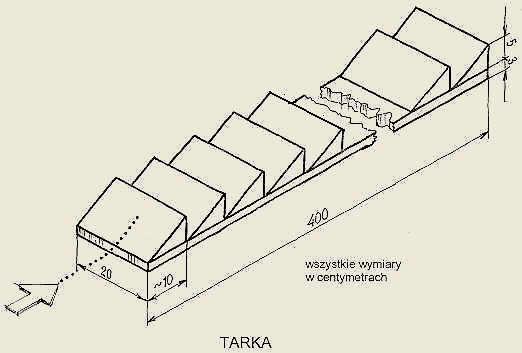 Piaskownica (zamiast piachu gąbka tapicerska)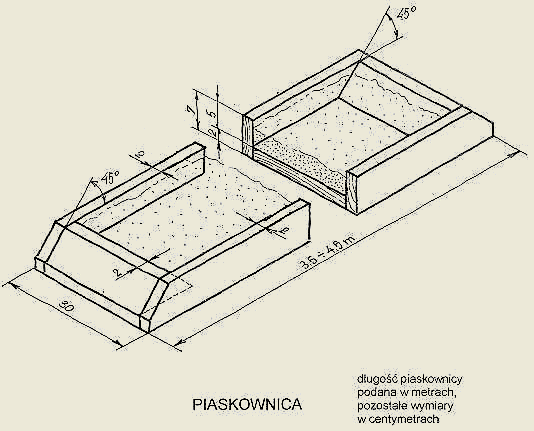 